Российская академия наукФедеральный научно-исследовательский социологический центрИнститут демографических исследованийНаучный совет «Социально-политические и демографические проблемы формирования Евразийского экономического союза (ЕАЭС)» при Отделении общественных наук РАНИНФОРМАЦИОННОЕ ПИСЬМОУважаемые коллеги!Приглашаем принять участие в Международной научно-практической конференции «Ценностные основания интеграционных процессов в Евразии» (28–29 марта 2024 г., Москва). Цель конференции – обсуждение теоретических и прикладных аспектов междисциплинарного изучения особенностей интеграционных процессов в Евразии, основных тенденций формирования ценностей и ценностных ориентаций в странах Евразии, конструирования новых моделей сотрудничества на основании единого ценностного пространства. Перечень основных вопросов для обсуждения на конференции:Теоретические и прикладные аспекты междисциплинарного изучения особенностей и тенденций формирования ценностей и ценностных ориентаций населения стран Евразии, включая коренное население и мигрантов.Теоретико-правовой аспект влияния миграционных процессов на ценности российского общества.Ценностные резервы консолидации российского населения и мигрантов из Малой Евразии.Ассимиляция и столкновение ценностей мигрантов и коренного населения в результате миграции.Влияние принимающей страны на ценности мигрантов из Малой Евразии.Принятие и отвержение мигрантами из стран Малой Евразии ценностей новой для них среды московской агломерации. Трансформация ценностей мигрантов из стран Малой Азии в России.Ценности и установки россиян по отношению к мигрантам.Ценности мигрантов в контексте консолидации российского общества. Возможности конструирования новых моделей интеграции на основании единого ценностного пространства, образованного коренным населением и мигрантами.Ценностные основания консолидации представителей разных этнических и социально-демографических групп населения в Малой Евразии.Противоречия и комплементарность в представлениях о традиционных (групповых) и новых (индивидуальных) ценностях у представителей разных поколений населения.Семья, дети и пожилые люди в изменяющейся системе ценностей современной молодежи Евразии. Ценностные основания и потенциал общественных организаций по решению демографических и миграционных проблем в странах Евразии.Ценностно-ориентированный подход к международному регулированию демографических и миграционных процессов.Предпосылки и перспективы консолидации коренного населения и мигрантов в условиях ценностных трансформаций в Евразии.Надгосударственная и национальная политика по реализации перспективных здоровьесберегающих практик в регионах Евразии.Ценности как ресурс социально-культурной интеграции народов Евразии.Перспективные траектории приграничного и межрегионального взаимодействия на основе евразийских и национальных ценностей. Рабочие языки конференции: русский, английский. Форма участия: смешанная (очная и дистанционная) форма. Пленарное заседание и секции конференции: К участию приглашаются специалисты в сфере науки, культуры, образования и демографии, религиозные деятели, представители федеральных и региональных органов власти, общественных организаций.Проезд и проживание очных иногородних участников осуществляется за счет командирующей стороны.Регистрация: заявки принимаются до 17 марта 2024 г. по ссылке:https://clck.ru/37WVu5по QR-коду: 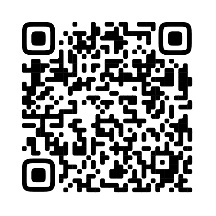 При регистрации участника конференции в качестве слушателя в графе «Название доклада» следует указать «Без доклада». Предлагаем опубликовать материалы докладов в виде научных статей в журнале «ДЕМИС. Демографические исследования» (журнал входит в перечень ВАК). Статьи принимаются до 21 апреля 2023 г. Все статьи будут проходить слепое рецензирование. Для подготовки рукописи необходимо пройти по ссылке на официальный сайт журнала и оформить статью строго в соответствии с требованиями:https://www.demis-journal.ru/index.php/demishttps://www.demis-journal.ru/index.php/demis/information/authorsОтправить рукопись можно воспользовавшись формой на сайте журнала:https://www.manuscript.fnisc.ru/demisПрограмма конференции (с указанием адреса для очного участия и со ссылками для подключения онлайн) будет размещена на сайте Института демографических исследований ФНИСЦ РАН за неделю до начала мероприятия: https://idrras.ru Контакты: Волкова Ольга Александровна, e-mail: EAEU-Conference@yandex.ru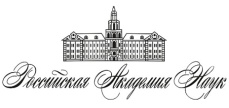 Российская я Академия Наук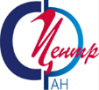 Федеральный научно-исследовательский социологический центр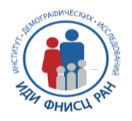 Институт демографических исследований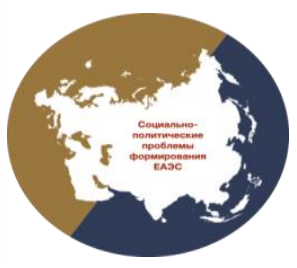 Научный совет «Социально-политические и демографические проблемы формирования Евразийского экономического союза (ЕАЭС)» при ООН РАН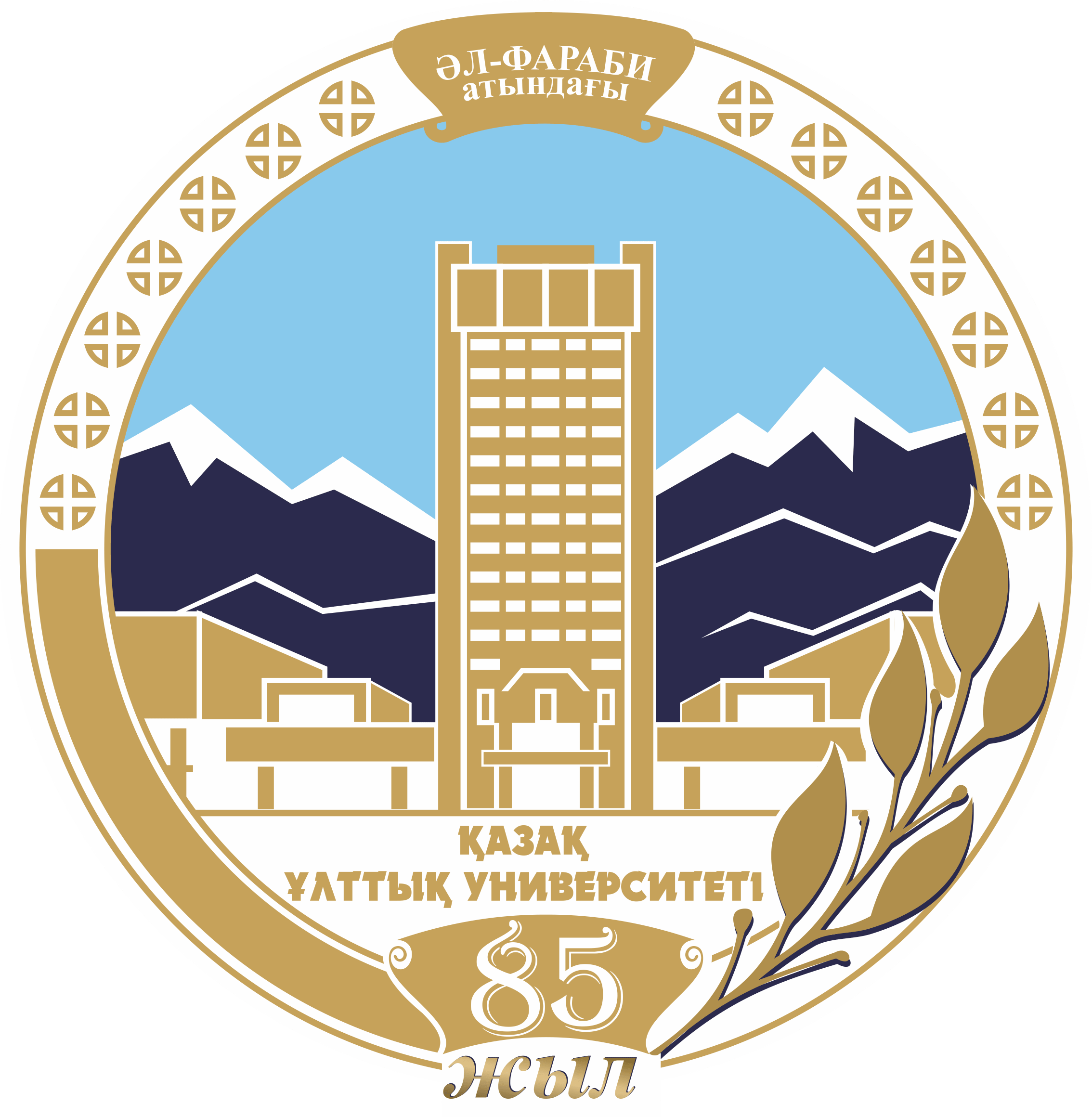 Казахский национальный университет им. Аль-Фараби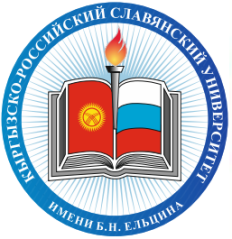 Кыргызско-Российский Славянский университет им. первого Президента Российской Федерации Б.Н. Ельцина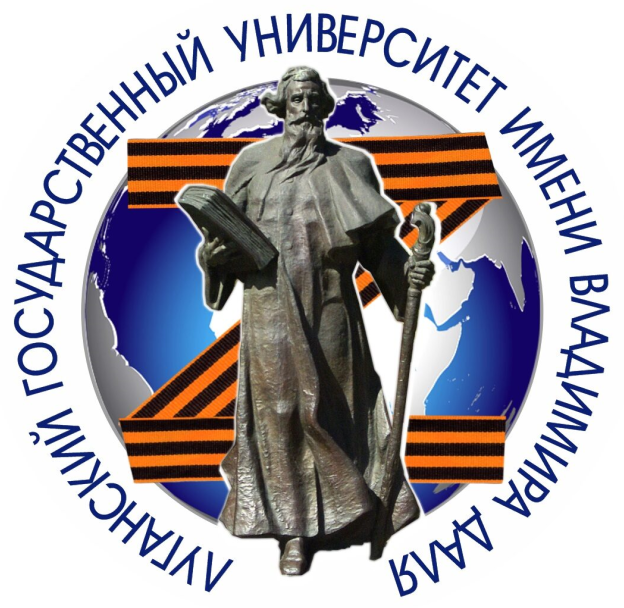 Луганский государственный университет им. Владимира Даля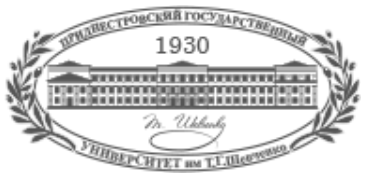 Приднестровский государственный университет 
им. Т.Г. Шевченко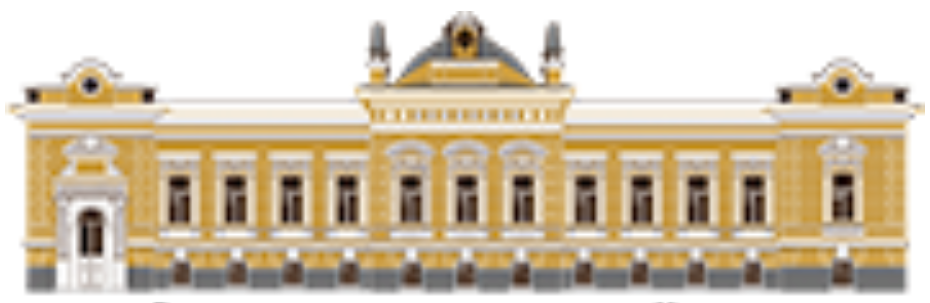 Национальный научно-исследовательский институт общественного здоровья им. Н.А. Семашко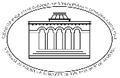 Институт философии, социологии и права НАН РА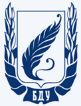 Белорусский государственный университет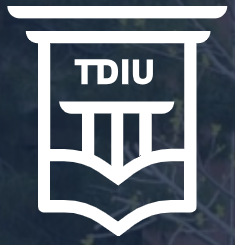 Ташкентский государственный экономический университет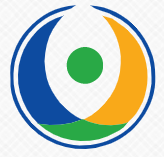 Ассамблея народов Евразии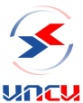 Институт приграничного сотрудничества и интеграции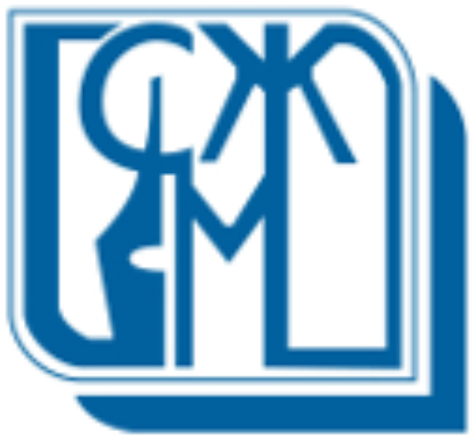 Союз журналистов МосквыЗаседанияМесто проведения, модераторПленарное заседаниеАдрес: Институт демографических исследований ФНИСЦ РАН,119333, Россия, г. Москва, ул. Фотиевой д. 6, к. 1Модераторы: Осадчая Галина Ивановна, руководитель Отдела исследований социально-демографических процессов ЕАЭС, учёный секретарь Института демографических исследований ФНИСЦ РАН, доктор социологических наук, профессор, e-mail: osadchaya111@gmail.com;Волкова Ольга Александровна, главный научный сотрудник Института демографических исследований ФНИСЦ РАН, доктор социологических наук, профессор, e-mail: volkovaoa@rambler.ruСекция «Ценностные резервы консолидации российского населения и мигрантов из Малой Евразии»Адрес: Институт демографических исследований ФНИСЦ РАН,119333, Россия, г. Москва, ул. Фотиевой д. 6, к. 1Модераторы: Юдина Татьяна Николаевна, главный научный сотрудник Института демографических исследований ФНИСЦ РАН, доктор социологических наук, профессор,e-mail: ioudinatn@mail.ru;Махмадбекзода Моёншо Шодмон, директор Научно-исследовательского института при Министерстве труда, миграции и занятости населения Республики Таджикистан, кандидат политических наук, e-mail: Sorbon4@inbox.ruСекция «Традиционные и новые ценности: комплементарность и противоречия»Адрес: Кыргызско-Российский Славянский университет имени первого Президента Российской Федерации Б.Н. Ельцина, Международный аналитический клуб «Иссык-Куль – Большая Евразия», 720000, Кыргызстан, г. Бишкек, ул. Киевская, 44Модераторы:Кочербаева Айнура Анатольевна, директор   Международного аналитического клуба «Иссык-Куль – Большая Евразия», профессор кафедры менеджмента Кыргызско-Российского Славянского университета им. Б.Н. Ельцина, доктор экономических наук, профессор,e-mail: ainura_koch@mail.ru;Носкова Антонина Вячеславовна, и.о. заведующего кафедрой социологии Московского государственного института международных отношений Министерства иностранных дел Российской Федерации, доктор социологических наук, профессор, e-mail: avnoskova@mail.ruСекция «Потенциал государственных структур и общественных объединений по формированию социокультурных ценностей населения Евразии»Адрес: Приднестровский государственный университет им. Т.Г. Шевченко, 3300, Молдова, г. Тирасполь, ул. 25 Октября, 128Модераторы: Бобкова Елена Михайловна, директор Института государственного управления и социально-гуманитарных наук Приднестровского государственного университета им. Т.Г. Шевченко, доктор социологических наук, доцент, e-mail: dekanatFON@yandex.ru;Волкова Ольга Александровна, главный научный сотрудник Института демографических исследований ФНИСЦ РАН, доктор социологических наук, профессор, e-mail: volkovaoa@rambler.ruСекция «Современные тенденции развития международных отношений: нормы и ценности»Адрес: Казахский национальный университет им. Аль-Фараби, 050038, г. Алматы, ул. Карасай, Батыра, д. 95 АМодераторы: Деловарова Лейла Федоровна, и.о. декана факультета международных отношений Казахского национального университета им. Аль-Фараби, доктор PhD в области международных отношений, e-mail: delovarova@mail.ru;   Бураканова Галия Масыгутовна, профессор кафедры социологии факультета социальных наукЕвразийского национального университета им. Л.Н. Гумилева, доктор социологических наук, профессор, e-mail: burakanova_gm@enu.kzСекция «Консолидация евразийского общества в условиях ценностных трансформаций: история и современность»Адрес: Луганский государственный университет имени Владимира Даля, 291011 ЛНР, Луганск, ул. Советская 78 Модераторы: Яковенко Андрей Вячеславович, профессор кафедры социологии Луганского государственного университета имени Владимира Даля, доктор социологических наук, профессор,e-mail: 6daoav@rambler.ru;Вартанова Марина Львовна, ведущий научный сотрудник Института демографических исследований ФНИСЦ РАН, кандидат экономических наук, доцент, e-mail: m.l.vartanova@mail.ruСекция «Здоровье как социальная ценность: государственная политика и здоровьесберегающие практики в регионах Евразии»Адрес: Национальный научно-исследовательский институт общественного здоровья имени Н.А. Семашко, 105064, Москва, ул. Воронцово поле, д. 12, строение 1Ананченкова Полина Игоревна, заведующий кафедрой экономики и социологии здравоохранения Национального научно-исследовательского института общественного здоровья имени Н.А. Семашко, кандидат социологических наук, доцент, e-mail: ananchenkova@yandex.ru;Атамбаева Раиса Минахмедовна, заведующий кафедрой гигиенических дисциплин Кыргызской государственной медицинской академии им. И.К. Ахунбаева, доктор медицинских наук, профессор,  e-mail: gigiena_mpd@mail.ru      Секция «Ценности как основа социально-культурной интеграции народов Евразии»Адрес: Ассамблея народов Евразии, 125009, Россия, г. Москва, Успенский пер. 4А, Модераторы:Леденева Виктория Юрьевна, главный научный сотрудник Института демографических исследований ФНИСЦ РАН, доктор социологических наук, профессор, e-mail: vy.ledeneva@yandex.ru; Волкова Марина Леонидовна, руководитель Департамента счастья Ассамблеи народов Евразии,e-mail: volkova@eurasia-assembly.orgСекция «Траектории приграничного и межрегионального взаимодействия на основе евразийских и национальных ценностей»Адрес: Институт приграничного сотрудничества и интеграции, 308015, Россия, г. Белгород, ул. Победы 165, оф. 7Модераторы:Сапрыка Виктор Александрович, директор Института приграничного сотрудничества и интеграции, заведующий кафедрой социальных технологий и государственной службы Белгородского государственного национального исследовательского университета, доктор социологических наук, профессор,e-mail: sapryka@bsu.edu.ru;Баласанян Григор Александрович, доцент кафедры международных отношений и дипломатии Ереванского государственного университета, кандидат исторических наук, доцент, e-mail: grigorbalasanyan@mail.ru